FM-UDINUS-BM-04-15/R0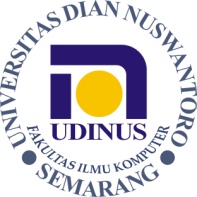 LEMBAR SOAL UJIANFAKULTAS ILMU KOMPUTERUNIVERSITAS DIAN NUSWANTORO JL. IMAM BONJOL NO. 207 SEMARANG TELP. 024-3575915, 024-3575916Kerjakan soal di bawah ini dengan cermat dan teliti!Apa yang dimaksud dengan Project Charter? Jelaskan mengapa diperlukan dalam mengerjakan suatu proyek!Setiap proyek memerlukan minimal 4 unsur, diantaranya Manajer Proyek, Sponsor Proyek, Pakar pada Materinya (Subject Matter Expert) dan Pakar Teknis (Technical Expert). Jelaskan tugas dan wewenang dari masing-masing unsur tersebut!Perhatikan gambar di bawah ini!Jelaskan hubungan antar elemen pada Project Triangle tersebut! Pada elemen mana sajakah yang memberikan pengaruh besar pada kualitas yang dihasilkan suatu proyek?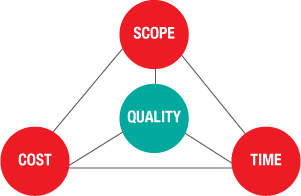 Terdapat 4 jenis keterganungan pada aktivitas proyek. Sebutkan dan jelaskan 4 ketergantungan tersebut!Apa yang harus dilakukan oleh Manajer Proyek apabila terjadi perubahan pada pertengahan proyek, dimana hal tersebut akan mempengaruhi kebutuhan sumberdaya manusia dan pemilik proyek tidak menginginkan adanya penambahan pada space waktu?SELAMAT MENGERJAKANDiperiksa Oleh :Disahkan Oleh :Koordinator Mata KuliahDr. Pulung Nur Tantyo, S.T, M.KomKa. ProdiHeru Agus Santoso, Ph.D